РОССИЙСКАЯ ФЕДЕРАЦИЯРОСТОВСКАЯ ОБЛАСТЬРОДИОНОВО-НЕСВЕТАЙСКИЙ РАЙОНМУНИЦИПАЛЬНОЕ ОБРАЗОВАНИЕ «БОЛДЫРЕВСКОЕ СЕЛЬСКОЕ ПОСЕЛЕНИЕ»СОБРАНИЕ ДЕПУТАТОВ БОЛДЫРЕВСКОГО СЕЛЬСКОГО ПОСЕЛЕНИЯРЕШЕНИЕ19.08.2016 год                               № 141                            х. Болдыревка«О целесообразности изменения границ муниципальногообразования « Болдыревское сельское поселение»На основании части 4 статьи 12 Федерального закона от 6 октября 2003 года № 131-ФЗ «Об общих принципах организации местного самоуправления в Российской Федерации», статьи 10 Областного закона от 28 декабря 2005 года № 436-ЗС «О местном самоуправлении в Ростовской области», Устава муниципального образования «Болдыревское сельское поселения», в целях описания и утверждения границ муниципального образования «Болдыревское сельское поселение», в соответствии с требованиями градостроительного и земельного законодательства, а также с учетом мнения населения Собрание депутатов Болдыревского сельского поселения РЕШИЛО:1. Признать целесообразным изменение границ муниципального образования  «Болдыревское сельское поселение»   согласно  приложению  к настоящему решению путем:а) включения  в  состав территории муниципального образования «Болдыревское сельское поселение  земельных участков общей площадью 8,67 га. из состава территории муниципального образования г. Новошахтинска.2. Настоящее решение вступает в силу со дня его официального опубликования.3. Контроль за исполнением настоящего решения оставляю за собой.Глава Болдыревского сельского поселения                                                        А.В.ГоворовПриложениек решению Собрания депутатов Болдыревского сельского поселения  от  19.08.2016 г  №  141 «О целесообразности изменения границ муниципального образования «Болдыревское сельское поселение»Проектный план прохождения уточненной границы муниципального образования «Болдыревское сельское поселение» в соответствиис требованиями градостроительного и земельного законодательства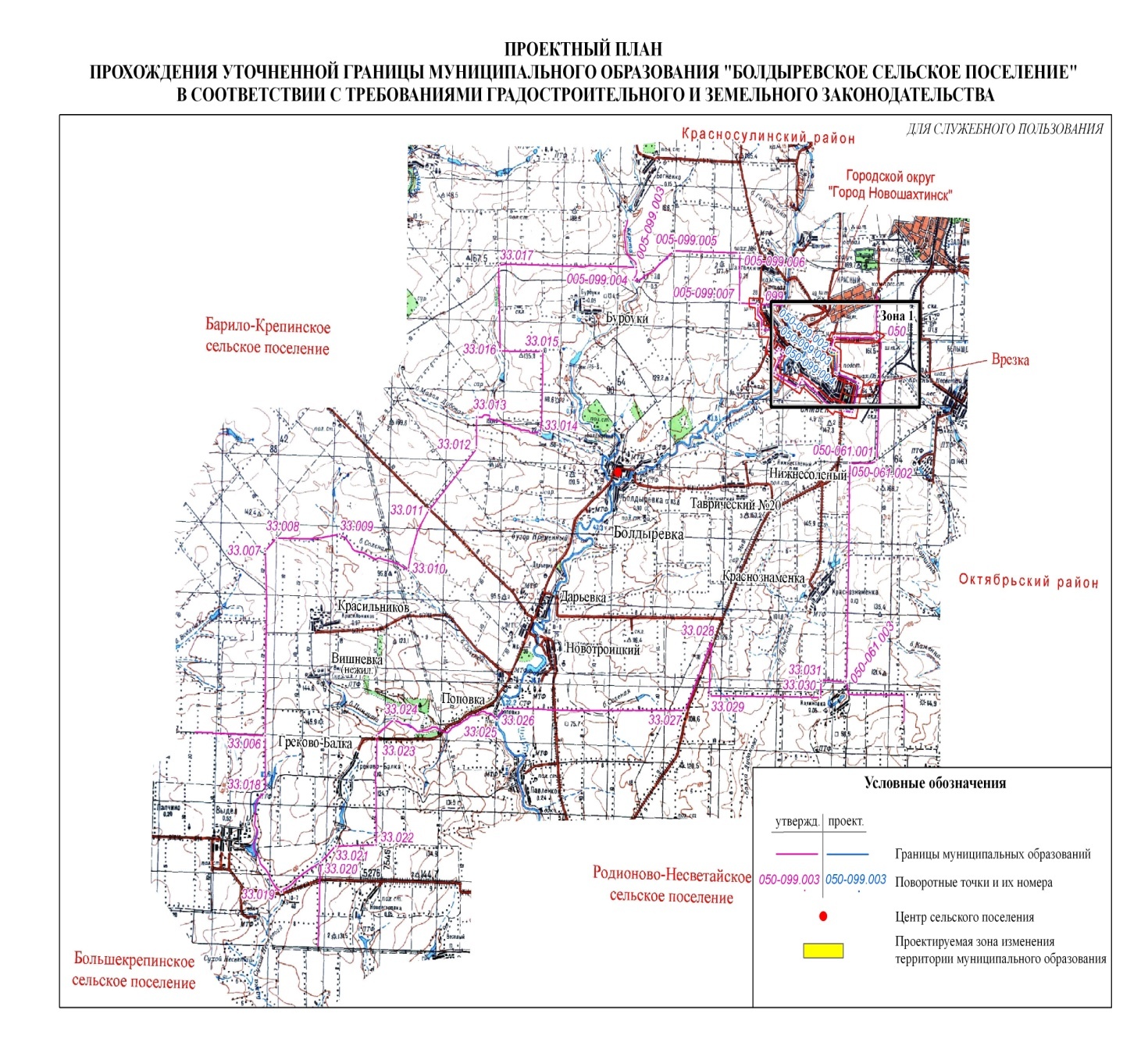 